1. Lee esta adivinanza: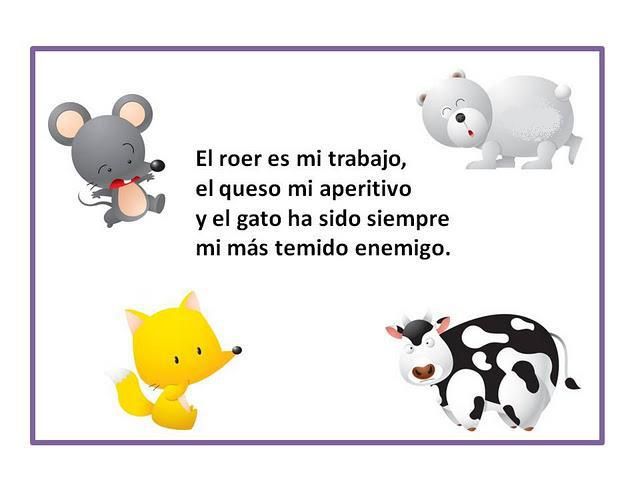 Busca y copia una adivinanza sobre este animal. (Tiene que ser diferente a la que yo te he puesto)______________________________________________________________________________________________________________________________________________________________________________________________________________________________________________________________________________________________________________________________ 2. Lee este poema de Lope de Vega.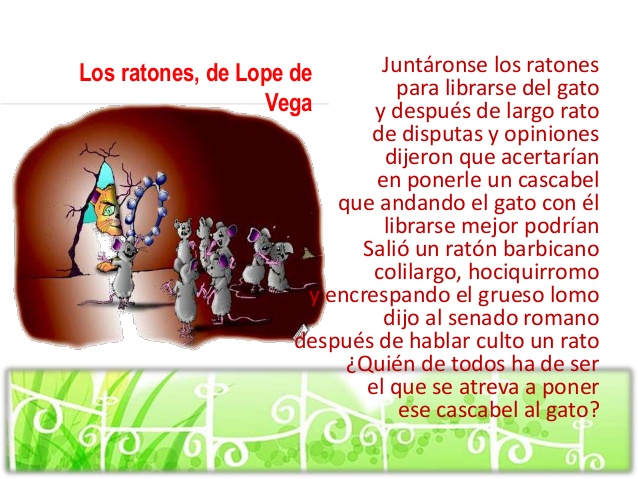 3. Busca y escribe el significado de barbicano, colilargo, hociquirromo , encrespar y culto.__________________________________________________________________________________________________________________________________________________________________________________________________________________________________________________________________________________________________________________________________________________________________________________________________________________________________________________________________________________________________________________________________________________4. Explica en tres renglones lo que pasa en el texto._______________________________________________________________________________________________________________________________________________________________5. ¿Qué título le pondrías?____________________________________________________6. ¿Cómo se llama el autor?____________________________________________________7. Esta composición es un poema. Recuerda que los poemas tenían rima.			Beso			Peso                    Riman. La rima la forman las letras 						que se repiten.Peso   /   beso     En las dos se repite -eso. Busca ahora palabras que rimen en el poema (sólo al final de los versos, no vale en medio), escríbelas y rodea la rima.___________________________________________________________________________________________________________________________________________________________________________________________________________________________________________________________________________________________________________________________________________________________________________________